Sosyal Medya MetniOrta Karadeniz Kariyer Fuarı (OKAF'23) Cumhurbaşkanlığı İnsan Kaynakları Ofisi koordinasyonunda; Ondokuz Mayıs Üniversitesi ev sahipliğinde, 10 paydaş üniversite, Kamu sektöründen çeşitli kurumların ve özel sektörden firmaların bir araya geleceği fuarda, Firmaların insan kaynakları yetkilileri ile iş/staj fırsatları, kariyer imkânları gibi konularda ilk ağızdan bilgi alma imkânına sahip olacak olan öğrenciler ve mezunlar ayrıca çeşitli kişisel ve mesleki gelişim etkinliklerine, panellere, mülakat simülasyonlarına, akademi-sektör iş birliğine, kariyer konuşmalarına ve firmaların insan kaynakları temsilcileriyle yapılacak görüşmelere katılma şansına sahip olacaklardır.Orta Karadeniz Kariyer Fuarına (OKAF’23) tüm öğrenci ve mezunlarımızı katılmaya davet ediyoruz.
Detaylı bilgi ve başvuru  https://okaf.omu.edu.tr/basvuru/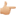 
 28-29 Nisan 2023
 Samsun Büyükşehir Belediyesi Şehit Ömer Halisdemir Çok Amaçlı Salon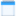 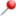 
#yetenekkapısı #cbiko #okaf23 #yetenekheryerde #bufuardakariyervar
@tccbiko @yetenekapisi @okafresmi @uniondokuzmayis @profdryavuzunal @sevimalisir @kemal_yildizli9 @altin.alaattinn @omumezunlarkoordinatorlugu @omukariyer 